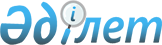 Об утверждении методики определения стоимости услуг, закупаемых для проведения государственной информационной политики в средствах массовой информации на территории области ҰлытауПостановление акимата области Ұлытау от 9 февраля 2023 года № 08/01. Зарегистрировано Департаментом юстиции области Ұлытау 10 февраля 2023 года № 6-20.
      В соответствии с подпунктом 1-13) пункта 1 статьи 27 Закона Республики Казахстан "О местном государственном управлении и самоуправлении в Республике Казахстан", пунктом 4-1) статьи 4-4 Закона Республики Казахстан "О средствах массовой информации", приказом исполняющего обязанности Министра информации и общественного развития Республики Казахстан от 19 мая 2021 года № 173 "Об утверждении типовой методики определения стоимости услуг, закупаемых для проведения государственной информационной политики в средствах массовой информации на региональном уровне" (зарегистрирован в Реестре государственной регистрации нормативных правовых актов № 22807), акимат области Ұлытау ПОСТАНОВЛЯЕТ:
      1. Утвердить прилагаемую методику определения стоимости услуг, закупаемых для проведения государственной информационной политики в средствах массовой информации на территории области Ұлытау.
      2. Государственному учреждению "Управление общественного развития области Ұлытау" обеспечить размещение настоящего постановления на интернет-ресурсе акимата области Ұлытау после его официального опубликования.
      3. Контроль за исполнением настоящего постановления возложить на курирующего заместителя акима области Ұлытау.
      4. Настоящее постановление вводится в действие по истечении десяти календарных дней после дня его первого официального опубликования. Методика определения стоимости услуг, закупаемых для проведения государственной информационной политики в средствах массовой информации на территории области Ұлытау
      1. Настоящая Методика определения стоимости услуг, закупаемых для проведения государственной информационной политики в средствах массовой информации на территории области Ұлытау (далее-Методика), разработана в соответствии с пунктом 4-1) статьи 4-4 Закона Республики Казахстан "О средствах массовой информации" и устанавливает алгоритм определения стоимости услуг, закупаемых для проведения государственной информационной политики в средствах массовой информации на региональном уровне.
      2. В рамках проведения государственной информационной политики за счет средств местного бюджета стоимость изготовления (подготовка и создание) и размещения информационных материалов в средствах массовой информации (далее – Услуга), определяется в зависимости от базовых цен на услуги, закупаемые для проведения государственной информационной политики в средствах массовой информации за счет средств местного бюджета для каждого вида средства массовой информации согласно приложению к настоящей Методике.
      3. Стоимость Услуги по изготовлению (подготовке и созданию) и размещению информационных материалов в периодических печатных изданиях определяется по формуле:
      1) для газет по формуле Pn=Bn x V x Kq, где:
      Pn (price) – стоимость размещения информационного материала в газетах с учетом налога на добавленную стоимость;
      Bn – базовая цена за один квадратный сантиметр информационного материала, размещаемого в газете;
      V – объем информационного материала, размещаемого в газете, исчисляемый в квадратных сантиметрах;
      Kq – поправочный коэффициент на тираж газеты:
      до 200 000 экземпляров – 1,3;
      до 100 000 экземпляров – 1,15;
      до 50 000 экземпляров – 1;
      до 30 000 экземпляров – 0,9;
      до 20 000 экземпляров – 0,8;
      до 10 000 экземпляров – 0,65;
      до 5 000 экземпляров – 0,5;
      2) для журналов по формуле Pm=Bm x V x Kq, где:
      Pm (price) – стоимость размещения информационного материала в журналах с учетом налога на добавленную стоимость;
      Bm – базовая цена за один квадратный сантиметр информационного материала, размещаемого в журнале;
      V – объем информационного материала, размещаемого в журнале, исчисляемый в квадратных сантиметрах;
      Kq – поправочный коэффициент на тираж журнала: 
      до 15 000 экземпляров – 1,2;
      до 10 000 экземпляров – 1,1;
      до 8 000 экземпляров – 1;
      до 5 000 экземпляров – 0,9;
      до 3 000 экземпляров – 0,8;
      до 1 000 экземпляров – 0,7.
      4. Стоимость Услуги по изготовлению (подготовке и созданию) и размещению информационных материалов в интернет-ресурсе определяется по формуле Pi=Bi x V x Kq, где:
      Pi (price) – стоимость размещения информационного материала в интернет- ресурсе с учетом налога на добавленную стоимость;
      Bi – базовая цена за один символ информационного материала, размещаемого в интернет-ресурсе;
      V – объем информационного материала, размещаемого в интернет-ресурсе, исчисляемый в символах;
      Kq – поправочный коэффициент для учета среднемесячного количества посещений интернет-ресурса уникальными пользователями:
      до 500 000 посетителей в месяц – 1;
      до 1 000 000 посетителей в месяц – 1,1;
      до 2 000 000 посетителей в месяц – 1,2;
      до 5 000 000 посетителей в месяц – 1,3;
      свыше 5 000 000 посетителей в месяц – 1,4.
      5. Стоимость Услуги по изготовлению (подготовке и созданию) и размещению информационных материалов на телевидение определяется по формуле Ptv=Btv x V, где:
      Ptv (price) – стоимость размещения информационного материала в телевидение с учетом налога на добавленную стоимость;
      Btv – базовая цена за одну секунду, минуту, серию информационного материала, размещаемого на телевидение;
      V – объем информационного материала, размещаемого на телевидение, исчисляемый в секундах, минутах, сериях.
      В случае если при формировании государственного информационного заказа не учитываются разделения по жанрам телевизионных программ, то стоимость производства и размещения телевизионных программ рассчитывается по базовой цене (Btv).
      6. Стоимость Услуги по изготовлению (подготовке и созданию) и размещению информационных программ и аудиороликов на радио определяется по формуле Pr=Br x V, где:
      Pr (price) – стоимость размещения информационной программы в эфире радиоканала с учетом налога на добавленную стоимость;
      Br – базовая цена за одну минуту информационной программы, размещаемого в эфире радиоканала, за одну секунду аудиоролика на радиоканале;
      V – объем информационной программы, размещаемого в эфире радиоканала, исчисляемый в минутах. Базовые цены на услуги, закупаемые для проведения государственной информационной политики в средствах массовой информации на территории области Ұлытау
      Сноска. Приложение – в редакции постановления акимата области Ұлытау от 05.02.2024 № 07/01 (вводится в действие по истечении десяти календарных дней после дня его первого официального опубликования).
					© 2012. РГП на ПХВ «Институт законодательства и правовой информации Республики Казахстан» Министерства юстиции Республики Казахстан
				
      Аким

Б. Әбдіғалиұлы
Приложение к
постановлению
Акимата области Ұлытау
от 9 февраля 2023 года
№ 08/01Приложение
к Методике определения
стоимости услуг, закупаемых для
проведения государственной
информационной политики в
средствах массовой информации
на территории области Ұлытау
№
Наименование услуги
Единица измерения
Базовая цена (тенге) 
1.
Изготовление (подготовка и создание) и размещение информационных материалов в периодических печатных изданиях (газетах) (Bn)
квадратный сантиметр
1172
2.
Изготовление (подготовка и создание) и размещение информационных материалов в периодических печатных изданиях (журналах) (Bm)
квадратный сантиметр
500
3.
Изготовление (подготовка и создание) и размещение информационных материалов в интернет-ресурсе (Bi)
символ
150
4.
Изготовление (подготовка и создание) и размещение информационных материалов на телевидение (сюжеты, программы), в эфире телеканалов, входящих в перечень обязательных теле-, радиоканалов (Btv)
минута
460 950
5.
Изготовление (подготовка и создание) и размещение информационных материалов на телевидение (сюжеты, программы), в эфире телеканалов, входящих в перечень теле-, радиоканалов свободного доступа, распространяемых национальным оператором телерадиовещания на территории области Ұлытау, за исключением телеканалов, входящих в перечень обязательных теле-, радиоканалов (Btv)
минута
16 800
6.
Изготовление (подготовка и создание) и размещение информационных программ и аудиороликов на радио (Br)
минута
17 000